DAN - die anderen Nachrichten 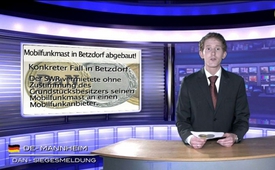 Mobilfunkmast in Betzdorf abgebaut – Bravo!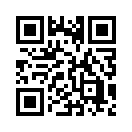 Das Beispiel in Betzdorf
zeigt deutlich, dass es sehr
wohl möglich ist, bestehende Sendestandorte
auch wieder abbauen
zu lassen.Das Beispiel in Betzdorf
zeigt deutlich, dass es sehr
wohl möglich ist, bestehende Sendestandorte
auch wieder abbauen
zu lassen. Im konkreten Fall hat
der ursprüngliche Besitzer, der
Südwestrundfunk (SWR), ohne
Zustimmung des Grundstückeigentümers
den Sendemasten in Betzdorf
an private Mobilfunkbetreiber
untervermietet. Dies ist rechtlich
nicht zulässig und so musste ein
kompletter Rückbau der Anlage
erfolgen. Es ist nicht der erste Fall
dieser Art und ehemalige Sendetürme
des SWR, davon gibt es ca.
300–500 allein in Baden-Württemberg,
sind fast alle mit neuen, privaten
Sendeanlagen bestückt.
Die wenigsten davon haben allerdings
eine Genehmigung vom
Grundstückseigentümer. Hier ist
also genug Potential, um für den
Abbau weiterer Sendemasten zu sorgen.von uw.Quellen:http://ul-we.de/Mobilfunkmast-in-betzdorf-abgebaut/http://www.mobilfunkmast-betzdorf.de/neuigkeiten/Das könnte Sie auch interessieren:#DaN - Die anderen Nachrichten - www.kla.tv/DaNKla.TV – Die anderen Nachrichten ... frei – unabhängig – unzensiert ...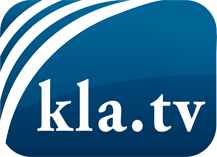 was die Medien nicht verschweigen sollten ...wenig Gehörtes vom Volk, für das Volk ...tägliche News ab 19:45 Uhr auf www.kla.tvDranbleiben lohnt sich!Kostenloses Abonnement mit wöchentlichen News per E-Mail erhalten Sie unter: www.kla.tv/aboSicherheitshinweis:Gegenstimmen werden leider immer weiter zensiert und unterdrückt. Solange wir nicht gemäß den Interessen und Ideologien der Systempresse berichten, müssen wir jederzeit damit rechnen, dass Vorwände gesucht werden, um Kla.TV zu sperren oder zu schaden.Vernetzen Sie sich darum heute noch internetunabhängig!
Klicken Sie hier: www.kla.tv/vernetzungLizenz:    Creative Commons-Lizenz mit Namensnennung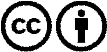 Verbreitung und Wiederaufbereitung ist mit Namensnennung erwünscht! Das Material darf jedoch nicht aus dem Kontext gerissen präsentiert werden. Mit öffentlichen Geldern (GEZ, Serafe, GIS, ...) finanzierte Institutionen ist die Verwendung ohne Rückfrage untersagt. Verstöße können strafrechtlich verfolgt werden.